Art Remote Learning Lesson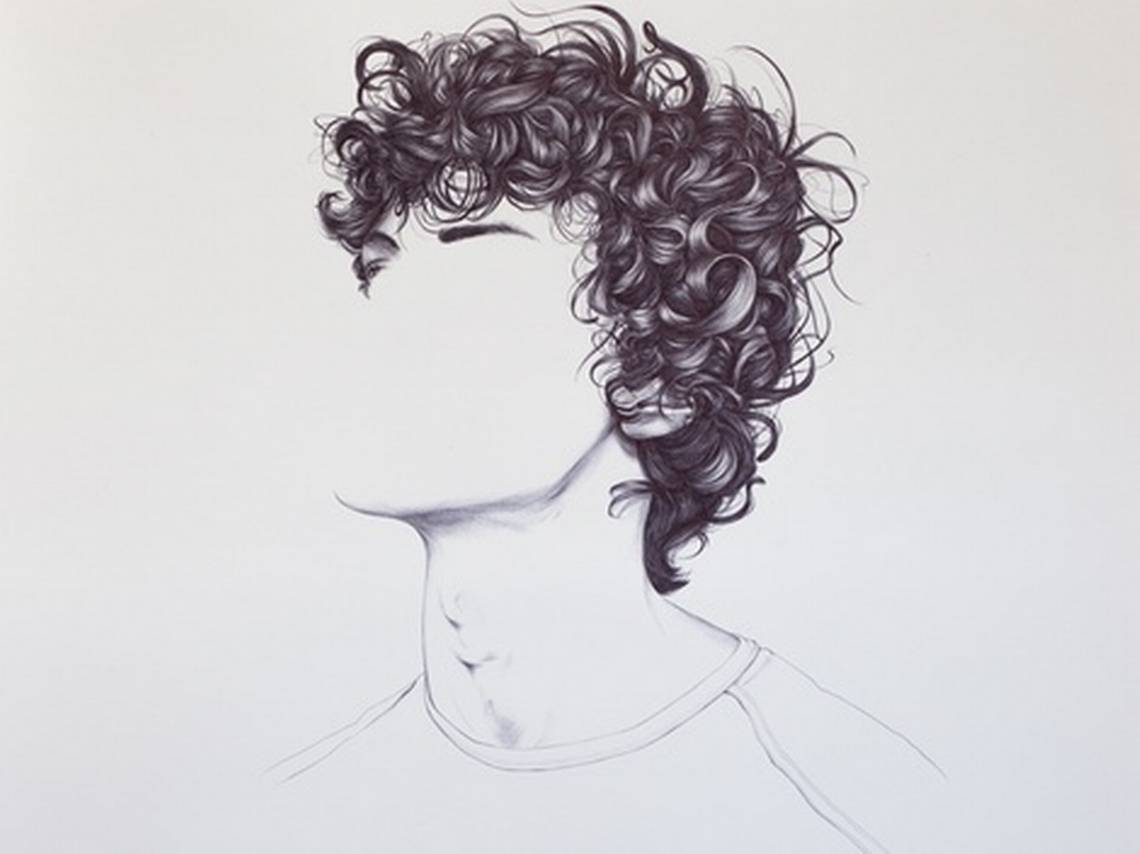 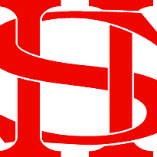 Year 8 In A Different Way 4Print off the sheet to work on or do the task on plain paper or in your book. Bring your work to your next lesson. If working on plain paper do the whole image.STARTERState the main Formal Elements in Art you can see in this portrait by Henrietta Harris. Describe how the image links to your project. _______________________________________________________________________________________________________________Main Using pencil, draw the rest of the image below, as accurately as possible. Use a good variation of tone. Choose 4 questions from the Hots sheet, 1 from each section and answer them fully about the image.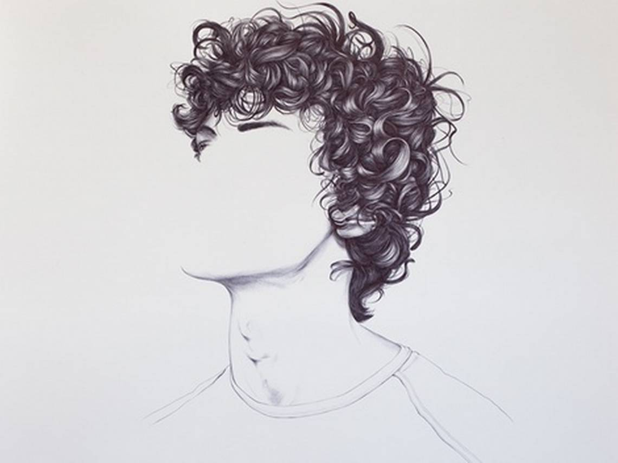 Extension: Create your own portrait in the box, do it in the style the artist & use pen/biroPlenaryWWW: ___________________________EBI:______________________________